 الجمهورية الإسلامية الموريتانية												شرف – إخاء - عدل وزارة الداخلية واللامركزية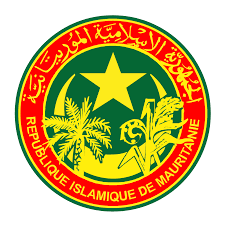 النشرة اليومية الأحد 8 سبتمبر 2019الولايةالمكانالأضرارطبيعة التدخلطبيعة التدخلالملاحظاتالولايةالمكانالأضرارفك العزلةالخدمات الأساسية والمساعداتالملاحظاتالحوض لشرقي مقاطعة باسكنوانطلاق الأشغال لزيادة طول الحاجز الواقي لمدينة باسكنوبدأت المياه تتراجع عن بعض أحياء المدينة. كوركولمقاطعة أمبود  مدينة امبودتم سقوط بعض الأعمدة الكهربائية نتيجة لشدة الرياح مما أدى إلى انقطاع الكهرباء عن المركز الصحي للمدينةلبراكنهمقاطعة امبانغمرت مياه النهر بعض المزارع المستصلحة من طرف شركة صونادير على مستوى قرية روفي آودي الواقعة على بعد 40 كلم جنوب شرق امبان على ضفة النهر.تم إيفاد بعثة إلى عين المكان لتقييم الوضعية.لبراكنهمقاطعة امبانقريتي خير الله و داوللتسبب الحاجز الواقي لقريتي خير الله و داولل في حبس المياه عن المزارع المستصلحة لهذه القرىوصلت بعثة إلى عين المكان لدراسة الوضعية بغية إيجاد الحلول المناسبة.كيدي ماغامقاطعة سيلبابيمدينة سيلبابيوصول بعثتين من وزارة الإسكان والعمران و الاستصلاح الترابي ومؤسسة "إسكان" إلى مدينة سيلبابي في إطار تهيئة مناطق الإيواء للأسر التي انهارت منازلها بسبب الأمطار.كيدي ماغامقاطعة سيلبابيمركز التاشوط الإداريوصول بعثة من وزارة المياه و الصرف الصحي إلى مدينة  كوراي  لإصلاح محطة التصفية التي تزود مدينة سيلبابي بالمياه الصالحة للشرب و ستشرف هذه البعثة أيضا على إصلاح شبكة مياه التاشوط التابعة لمقاطعة سيلبابي.إنشيري مدينة اكجوجتاكتملت عملية إحصاء المتضررين في المدينة.إنشيري مدينة اكجوجتاكتملت إجراءات تحويل مركز الاستطباب  إلى مباني مدرسة تكوين المعلمين و ينتظر اليوم تزويده بالمولد  الكهربائي اللازم لتمكين إجراء العمليات.    